MEDIENMITTEILUNG
Neue Video-Serie der Rheumaliga hilft, den Schmerz zu verstehenSieben Kurzvideos zu Tagebüchern, wo Schmerz entsteht bis hin zur MedikationZürich, 2. Februar 2023Die neue Video-Serie «Schmerz verstehen» der Rheumaliga Schweiz hilft Rheumabetroffenen und Angehörigen im Umgang mit Schmerz. Die Erklärvideos erscheinen in sieben Teilen zwischen Februar und Juni 2023 auf allen Onlinekanälen der Rheumaliga Schweiz. Im Zentrum der rund zweiminütigen Videos stehen Fragen wie: «Wo entsteht der Schmerz?», «Wie über Schmerz reden?» oder «Welche Medikamente helfen bei Rheuma-Schmerzen?»Die Video-Serie «Schmerz verstehen» der Rheumaliga Schweiz gibt kurze und vor allem allgemeinverständliche Antworten zu Fragen, welche Rheumabetroffene täglich begleiten. «Schmerzen entstehen im Gehirn», «Chronische Schmerzen sind real und keine Einbildung» oder «Über den Schmerz zu sprechen hilft, ihn besser zu verstehen», sind einige der Botschaften, die die Videos Betroffenen mit auf den Weg geben. Die einzelnen Videos bilden eine lockere Serie, in der sich Theorie und Praxis verbinden: Grundwissen aus der modernen Schmerzforschung und praktische Hinweise zum selbstwirksamen Umgang mit Schmerzen. Schmerz verstehenIn den ersten beiden Videos geht es um die Herkunft des Schmerzes im Körper und wie sich akuter und chronischer Schmerz unterscheiden lassen. Die beiden Episoden sollen das Verständnis für den Schmerz fördern, bevor es in den weiterführenden Videos um praktische Tipps geht. Denn ein Schmerz, den man versteht, macht weniger Angst. Die Video-Serie gibt dem Schmerz zudem ein Gesicht und hilft Rheumabetroffenen und Angehörigen, den Schmerz besser in Worte zu fassen. Die Serie in den Sprachen Deutsch, Französisch und Italienisch umfasst sieben Videos à zwei Minuten. Die Rheumaliga Schweiz veröffentlicht sie nach und nach zwischen Februar und Juni 2023 auf ihren Onlinekanälen.ProduktionFür die filmische Umsetzung der Videoserie konnte Nicolas d’Aujourd’hui von nix-productions gewonnen werden. Gesprochen werden alle Videos vom Schweizer Schauspieler und Sprecher Roberto Bargellini.LinksVideo-SerieVideo: Wo entstehen Schmerzen?Video: Was sind chronische Schmerzen? 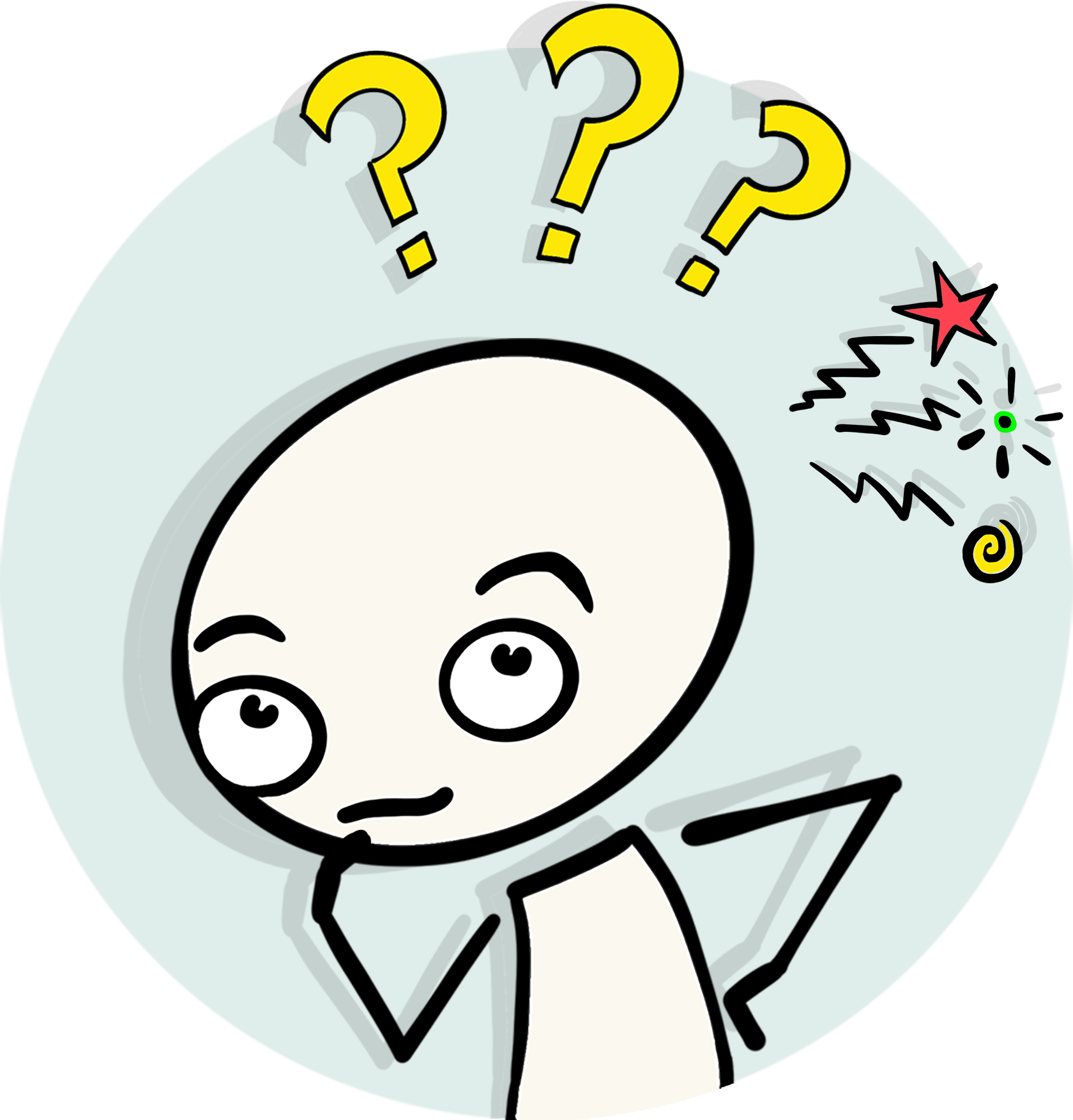 Bildlegende: Die Erklär-Serie der Rheumaliga Schweiz soll das Verständnis und den Umgang mit Schmerz fördern. Quelle: RLSWeitere Auskünfte
Monika Siber, Leiterin Kommunikation, Tel. 044 487 40 60, m.siber@rheumaliga.ch   Über die Rheumaliga
Die Rheumaliga Schweiz ist die Dachorganisation von 17 kantonalen bzw. regionalen Rheumaligen und sechs nationalen Patientenorganisationen. Sie engagiert sich für Betroffene und wendet sich an Interessierte, Ärzte und Health Professionals mit Information, Beratung, Kursen, Weiterbildung und Alltagshilfen. Die Rheumaliga Schweiz wurde 1958 gegründet und trägt das ZEWO-Gütesiegel für gemeinnützige Organisationen. 